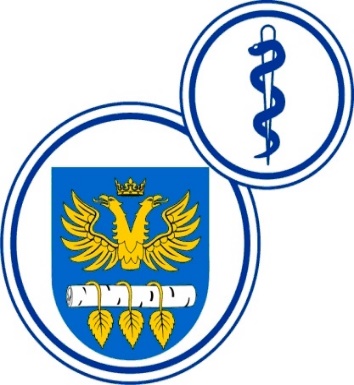 SZPITAL SPECJALISTYCZNYW BRZOZOWIEPODKARPACKI OŚRODEK ONKOLOGICZNYim. Ks. Bronisława MarkiewiczaADRES:  36-200  Brzozów, ul. Ks. J. Bielawskiego 18tel./fax. (13) 43 09 587www.szpital-brzozow.pl         e-mail: zampub@szpital-brzozow.pl_________________________________________________________________ Sz.S.P.O.O. SZPiGM 3810/15/2022                                       Brzozów, dnia: 26.05.2022 r.                                                                                          INFORMACJA Z CZYNNOŚCI OTWARCIA OFERT DODATKOWYCH ZŁOŻONYCH W ZAKRESIE CZĘŚCI NR 26	Szpital Specjalistyczny w Brzozowie Podkarpacki Ośrodek Onkologiczny Im. Ks. B. Markiewicza, występując jako zamawiający w postępowaniu  na dostawy wyrobów medycznych, Sygn.: SZSPOO.SZPiGM. 3810/15/2022, na podstawie art. 222 ust. 5 ustawy Prawo zamówień publicznych, przekazuje następujące informacje:Firmy i adresy wykonawców, którzy złożyli oferty w terminie: Oferta nr 24    Lohmann&Rauscher Polska Sp. z o.o.    ul. Moniuszki 14    95-200 Pabianice    Cena oferty: 27.648,00  zł brutto    Termin dostawy: 3 dni    NIP: 5252517202Oferta nr 25    J. Chodacki, A Misztal “MEDICA” Sp. Jawna    ul. Przemysłowa 4 A     59-300 Lubin    Cena oferty: 27.000,00  zł brutto    Termin dostawy: 4 dni    NIP: 692-10-08-620